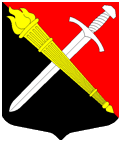 АДМИНИСТРАЦИЯМуниципальное образование Тельмановское сельское поселение Тосненского района Ленинградской областиП О С Т А Н О В ЛЕ Н И Е« 25 » января  2022 г.                                                                                 № 9Об утверждении антинаркотического
плана работы комиссии при администрации МО Тельмановское сельское поселение  на 2022 год.      В соответствии с Указом Президента Российской Федерации от 18.10.2007 № 1374 «О дополнительных мерах по противодействию незаконному обороту наркотических средств, психотропных веществ и их прекурсоров», п.2 ст.7 Федерального закона от 08.01.1998 № 3 – ФЗ «О наркотических средствах и психотропных веществах», п.п.8, 9 «Стратегии государственной антинаркотической политики Российской Федерации», утвержденного Указом Президента РФ от 09.06.2010 № 690
ПОСТАНОВЛЯЮ:   Утвердить антинаркотический план работы комиссии при          администрации МО Тельмановское сельское поселение на 2022 год         (приложение 1)   Утвердить  состав антинаркотической комиссии в новой редакции     ( приложение 2)
     3.    Контроль за исполнением настоящего постановления возложить на              заместителя главы администрации О.А.Крюкову.
     4.     Настоящее постановление опубликовать на сайте администрации                 www.telmana.infoГлава администрации                                                                   Приходько С.А.Приложение 1                                                                                                  к постановлению администрации                                                                                                                               от 25.01.2022 года № 9ПЛАНработы антинаркотической комиссии при администрацииМО Тельмановское сельское поселение на 2022 годЗам.   главы администрации – председатель  антинаркотической комиссии                              О.А.КрюковаПриложение 2к постановлению  администрации                                                                                                от 25 января 2022 года  № 9                                                         Состав                антинаркотической комиссии при администрации    муниципального образования Тельмановское сельское поселение                          Тосненского района Ленинградской областиПредседатель комиссииКрюкова Оксана Алексеевна – заместитель главы  администрации МО Тельмановское сельское поселениеЗаместитель председателя комиссии   Сидоров Николай Юрьевич – инспектор – делопроизводитель по делам ГО и ЧС администрации МО Тельмановское  сельское поселение   Секретарь комиссииНикифорова Анастасия Александровна – зам. директора МКУ «Тельмановский сельский Дом культуры»Члены комиссииДрагинская Анастасия Александровна – директор МКУ «Центр культуры, спорта и молодежи»Кузнецова Юлия Геннадьевна – директор Тельмановской СОШ Григорьева Антонида Владимировна – директор Войскоровской СОШСоловьев Валерий Гурьевич – заведующий Тельмановской амбулаторией№ п/пНаименование мероприятийСрок проведенияИсполнители1.Размещение информации о работе антинаркотической комиссии на сайте администрации и группе « Тельмановцы -это мы» в социальной сетимартСекретарь комиссииI.  Профилактические мероприятияI.  Профилактические мероприятияI.  Профилактические мероприятияI.  Профилактические мероприятия1.Проведение санитарно-просветительной работы по профилактике наркомании, табако-курения и употребления алкогольной продукции среди подростковв течение года Совет молодежипри администрации2.Проведение рейда в границах поселения с целью выявления дикорастущих насаждениймай-июньадминистрации сельского поселения, участковый уполномоченный полиции3.Изготовление и распространение брошюр, буклетов и листовок по антинаркотической направленностиапрельСекретарь комиссии4.«Береги здоровье, откажись от вредных привычек»» - беседамай Совет молодежипри администрации5.Родительский всеобуч по вопросам предупреждения распространения наркоманиимайДиректор Тельмановской СОШ6.Проведение круглого стола в Доме Культуры на тему: «О здоровье знают все»августЗаведующий Тельмановской амбулаторией7.Организация и проведение мероприятий в рамках Всероссийской антинаркотической акции « Сообщи, где торгуют смертью»периодическиПредставители антинаркотической комиссииII. Вопросы на антинаркотической комиссииII. Вопросы на антинаркотической комиссииII. Вопросы на антинаркотической комиссииII. Вопросы на антинаркотической комиссии1.Анализ наркоситуации за 2021 год на территории МО Тельмановское сельское поселениеI кварталПо данным ОМВД по Тосненскому району2.О состоянии профилактики наркомании, алкоголизма, токсикомании и табакокурения в учреждениях образования I кварталПредставители Тельмановской СОШ и Войскоровской СОШ3.Итоги проведения анонимного добровольного информированного тестирования учащихся школ         I кварталОтдел по делам несовершеннолетних и защите их прав3.Итоги проведения анонимного добровольного информированного тестирования учащихся школ         I кварталОтдел по делам несовершеннолетних и защите их прав4.О подготовке к празднованию « Дня защиты детей» в 2022 году. Организация первичной профилактики наркопотребления в период летних каникул        II кварталСовет молодежипри администрации5.О принятии дополнительных мер по вовлечению населения, ( прежде всего детей и молодежи) в регулярные занятия физической культурой и массовым спортом, а также популяризации ЗОЖ среди населения среди населения, в том числе путем реализации Всероссийского физкультурно-спортивного комплекса « Готов к труду и обороне» ( ГТО)       III кварталМКУ «Тельмановский сельский Дом культуры»Совет молодежи6.О проводимой работе по выявлению лиц ( в том числе несовершеннолетних) склонных к употреблению наркотических и психотропных веществ и наблюдением за ними     III кварталОМВД по Тосненскому району,Тельмановская амбулатория7.Об организации взаимодействия с общественными организациями в сфере противодействия незаконному обороту наркотических и психотропных веществ, а также токсикомании, алкоголизма и табакокурения     III кварталСекретарь комиссии вместе с представителем комиссии по делам несовершеннолетних и защите их прав.8.Об организации работы с семьями, находящимися в социально – опасном положении по профилактике употребления наркотических и психотропных веществ.    IV кварталСекретарь комиссии вместе с представителем комиссии по делам несовершеннолетних и защите их прав.9. Отчет о работе антинаркотической комиссии за 2022 год     IV квартал   Секретарь АНК10.Информирование членов АНК о результатах исполнения решений предыдущих заседаний АНК     IV квартал   Секретарь АНК11.Утверждение плана работы антинаркотической комиссии  на 2022 год     IV квартал   Секретарь АНК